 Sports 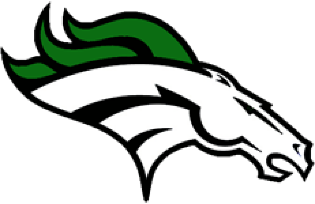 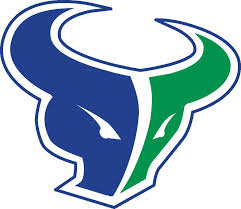 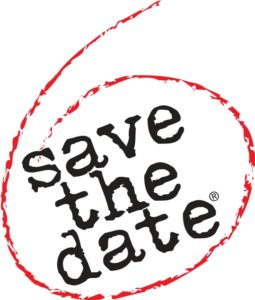 		     Pre-Participation 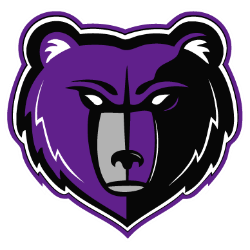   		      Physical Exams WHO:         All upcoming FRESHMEN and JUNIORS, TRANSFERS/NEW Athletes!DATE:	Tuesday May 21, 2019   COST: 	$20 at the door (cash, check, and card are all accepted!)                                                     LOCATION:	 	Mountain View High School Gym 2000 S Millennium Way, Meridian, ID 83642TIME:	 GIRLS: 4:00 – 6:15 PM  &  BOYS: 6:15 – 8:30 PM  We encourage you to come at your schools scheduled time. No Athlete will be admitted after 8:30 PM. GIRLS  								Mountain View: 	4:00 - 4:45 PM			Rocky Mountain:	4:45 - 5:30 PM				Eagle:			5:30 - 6:15 PM					BOYS		 			Eagle:			6:15 - 7:00 PM		Rocky Mountain:	7:00 - 7:45 PM			Mountain View:	7:45 - 8:30 PM			 ADDITIONAL INFORMATIONMedical History:  The history portion of the physical form must be completed and signed by the parent or guardian PRIOR to admission to the examination. This form can be printed from www.idhsaa.org. Go to “Rules & Forms”  “Miscellaneous forms”  “Physical Exam and Consent Form”Parents/Guardians : To help minimize congestion, parents are asked to wait for their student athletes in the cafeteria, you can fill out the Online profile and 2 online forms at this time. If you are NOT accompanying your child to this event, please be sure that they arrive with signed consent physical forms (read Medical History above for form information).What to wear: Shorts and T-shirts!Parking:  Mountain View High School parking lot. North side of the gym. *It is an IHSAA requirement that student athletes receive a physical exam prior to the beginning of their freshman and junior years.  To keep this cost effective for parents and convenient for students, your school’s athletic training department has developed a relationship with the Ada County Medical Society. For more than twenty years, we’ve come together on one day to deliver a comprehensive sports exam to our athletes! *